OPTIONS FOR THE WRITING SAMPLES ASSESSMENT FOR EIS APPLICANTSFMS 2.0 SECTION 13.6PROMPT A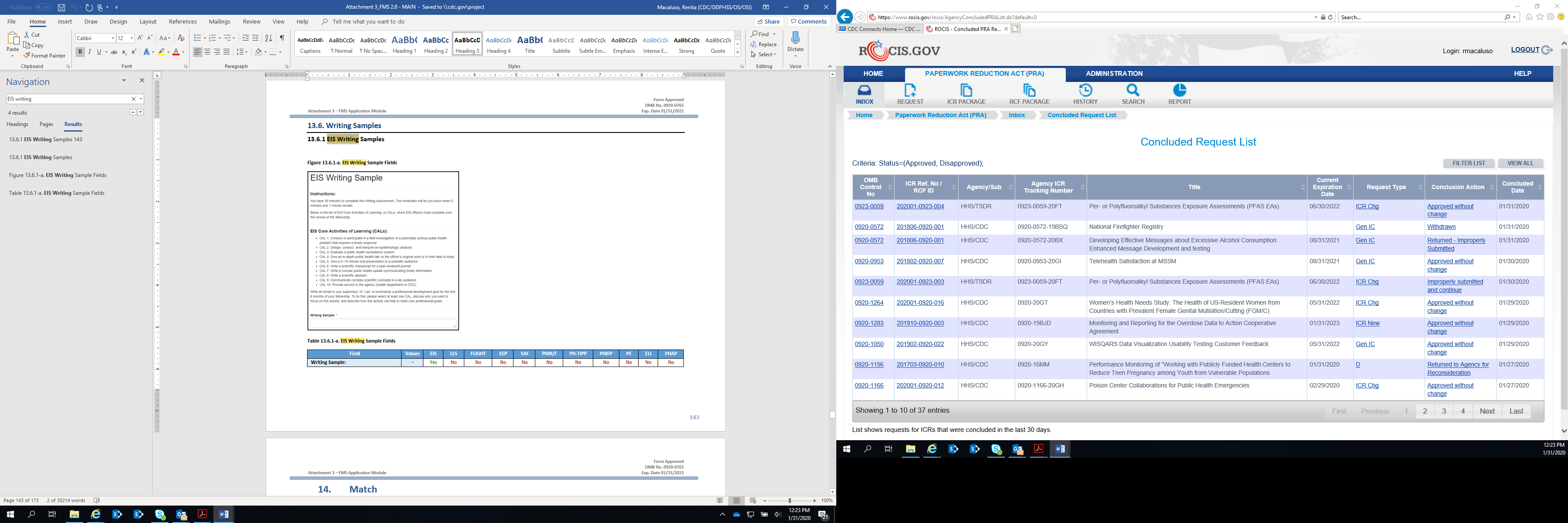 PROMPT B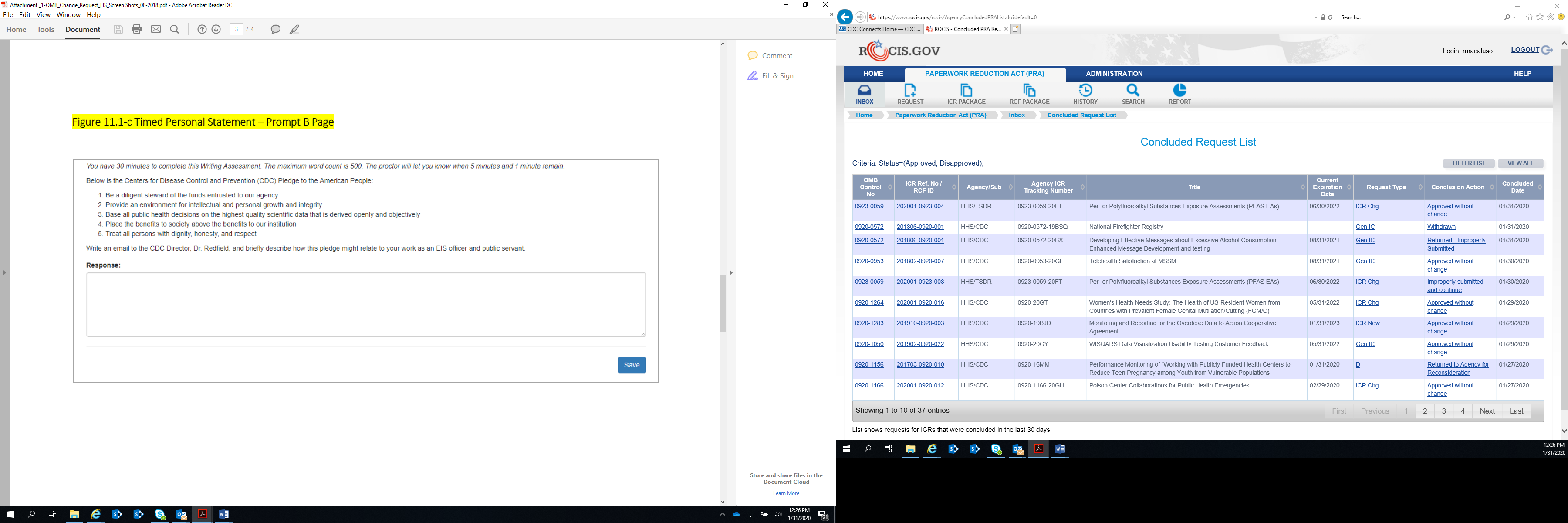 PROMPT C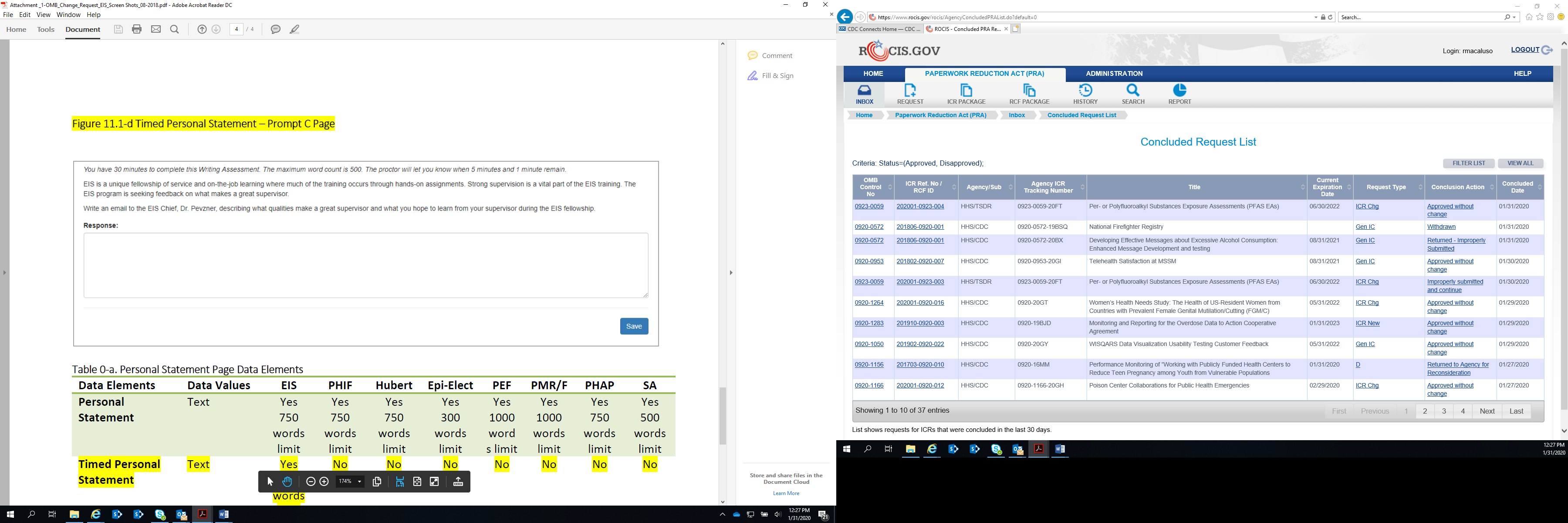 